Publicado en  el 20/06/2014 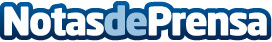 CESVIMAP ayuda a Volvo a diseñar pruebas para su concurso VISTA 2014CESVIMAP, Centro de Experimentación y Seguridad Vial MAPFRE, ha colaborado con Volvo en el diseño de algunas de las pruebas que los empleados de posventa de esta firma automovilística han realizado en el concurso VISTA, Volvo International Service Training Award, que reconoce los conocimientos y habilidades de estos empleados en tres categorías: técnicos de carrocería, técnicos y equipos.Datos de contacto:MAPFRENota de prensa publicada en: https://www.notasdeprensa.es/cesvimap-ayuda-a-volvo-a-disenar-pruebas-para_1 Categorias: Automovilismo Seguros Industria Automotriz http://www.notasdeprensa.es